Charities Regulatory Authority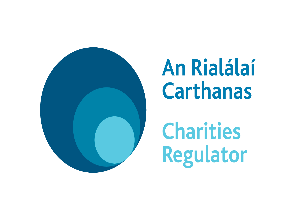 Template Final Order[INSERT NAME OF CHARITY]REGISTERED CHARITY NUMBER _______________RE: 	[Common Description of Property]____________________O R D E R______________________WHEREAS an application was made to the Charities Regulatory Authority (hereinafter called “the Authority”) for an Order appointing [INSERT NAME(S) OF TRUSTEE(S)], residing at / having its registered office at ________________________________, County___________ to be trustee(s) of the Property described in the Schedule hereto (hereinafter referred to as “the Property”) and Vesting the Property in the proposed Trustee(s)…. (Insert nature of interest as in Authority Order) – SELECT ONE OF THE FOLLOWING:in fee simple  		OR for all such estate and interest as prior to the making of the appointment hereinbefore contained was vested in any person who was the trustee of the Charity or, if there was no such person, for all such estate and interest as would have been vested in such person if he had existed at that time and held the said land SUBJECT TO such, if any, easements, rights, privileges, covenants or other incumbrances as affect the Charity’s interest in the Property    	ORfor all such possessory estate, right, title and interest as the Charity has in the said lands SUBJECT TO such, if any, easements, rights, privileges, covenants or other incumbrances as affect the Charity’s interest in the Property….upon trust for {Nature of Trust as in Authority Order}. (i.e. for the general charitable purposes of the Parish of  ____________ & Diocese of ____________.) AND WHEREAS the Authority at its Meeting held on the         day of          Ruled that it proposed to make the said Order AND WHEREAS a Statutory Notice of the Authority’s proposal to make the said Order was duly published in accordance with its directions AND WHEREAS no objection has been received relating thereto.NOW the Authority by virtue of the power vested in it by section 43 of the Charities Act 1961, as amended by section 14 of the Charities Act 1973 and section 82 of the Charities Act 2009 hereby APPOINTS {NAME OF TRUSTEE(S)} to be Trustee of the Property and hereby Orders that the property do VEST in the said {NAME OF TRUSTEE(S)} …. (Nature of interest as in Authority Order – SELECT ONE OF THE FOLLOWING AS ABOVE A,B or C)….upon trust for {Nature of Trust as in Authority Order and stated above}. (i.e. for the general charitable purposes of the Parish of  ____________ & Diocese of ____________.)AND IT IS HEREBY DECLARED that the Appointment and Vesting made by this Deed is subject to the express condition that no disposition of Charity Property (as defined by section 11 (6) of the Charities Act 1973 and section 82 of the Charities Act 2009) shall be made by the Trustee/s without the prior consent in writing of the Authority.S C H E D U L E(Description of Property as in Authority Order)ALL THAT AND THOSE ….GIVEN under the Common Seal of the Charities Regulatory Authority.This _________   day of   ______________  20____.PRESENT WHEN THE COMMON SEAL WAS AFFIXED:________________________ A Member of the Authority________________________ A Member of the Authority________________________ Witness________________________ WitnessN.B. : Please note, the jurat must not be presented on a self-contained page.